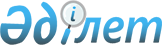 Об утверждении состава экспертной группы "По вопросам применения  запретов и ограничений неэкономического характера во взаимной торговле государств-членов Таможенного союза"Решение Комиссии таможенного союза от 17 августа 2010 года № 363

      Комиссия Таможенного союза решила:



      1. Утвердить состав экспертной группы «По вопросам применения запретов и ограничений неэкономического характера во взаимной торговле государств–участников Таможенного союза» (далее – экспертная группа) (прилагается).



      2. Секретариату Комиссии Таможенного союза организовать проведение заседаний экспертной группы, указанной в пункте 1 настоящего Решения, с учетом категорий товаров, к которым применяются запреты и ограничения неэкономического характера.Члены Комиссии таможенного союза:Утвержден        

Решением Комиссии    

Таможенного союза    

от 17 августа 2010 г. № 363 

СОСТАВ

экспертной группы «По вопросам применения запретов и

ограничений неэкономического характера во взаимной торговле

государств-участников Таможенного союза»
					© 2012. РГП на ПХВ «Институт законодательства и правовой информации Республики Казахстан» Министерства юстиции Республики Казахстан
				От Республики

БеларусьОт Республики

КазахстанОт Российской

ФедерацииА. КобяковУ. ШукеевИ. ШуваловОт Республики БеларусьОт Республики БеларусьОт Республики БеларусьНовиков

Сергей ВикторовичНовиков

Сергей ВикторовичНачальник управления регулирования

Министерства связи Республики БеларусьПилипчук

Андрей СтепановичПилипчук

Андрей СтепановичНачальник отдела регулирования

воздействий на атмосферный воздух и

озоновый слой Министерства природных

ресурсов и защиты окружающей среды

Республики БеларусьБейлин

Виталий ЮрьевичБейлин

Виталий ЮрьевичНачальник управления правовой и кадровой

работы Министерства природных ресурсов и

защиты окружающей среды Республики

БеларусьМинченко

Наталья ВладимировнаМинченко

Наталья ВладимировнаНачальник управления биологического и

ландшафтного разнообразия Министерства

природных ресурсов и защиты окружающей

среды Республики БеларусьКузменков

Сергей КарловичКузменков

Сергей КарловичНачальник управления обращения с отходами

Министерства природных ресурсов и

окружающей среды Республики БеларусьАсташко

Григорий АлександровичАсташко

Григорий АлександровичЗаместитель  начальника Госатомнадзора

Министерства по чрезвычайным ситуациям

Республики БеларусьСадовников

Юрий ИвановичСадовников

Юрий ИвановичНачальник управления по лицензированию,

организации и проведению экспертизы,

сертификации, аккредитации и

разрешительной работе

Госпроматомнадзора Министерства по

чрезвычайным ситуациям Республики

БеларусьСмотренко

Аксана СтепановнаСмотренко

Аксана СтепановнаЗаместитель начальника управления по

охране исторического наследия и

реставрации Министерства культуры

Республики БеларусьЗахорина

Тамара НиколаевнаЗахорина

Тамара НиколаевнаВедущий юрисконсульт Министерства

культуры Республики БеларусьЗубович

Оксана ЛеонидовнаЗубович

Оксана ЛеонидовнаНачальник Главного управления

Министерства финансов Республики БеларусьКащей

Андрей ВикторовичКащей

Андрей ВикторовичЗаместитель начальника Государственной

инспекции пробирного надзора Министерства

финансов Республики БеларусьБровко

Игорь ВладимировичБровко

Игорь ВладимировичНачальник отдела медицинской техники

Министерства здравоохранения Республики

БеларусьРеутская

Людмила АлександровнаРеутская

Людмила АлександровнаНачальник управления фармацевтической

инспекции и организации лекарственного

обеспечения Министерства здравоохранения

Республики БеларусьФедотов

Олег ВячеславовичФедотов

Олег ВячеславовичНачальник отдела нетарифных мер,

экспортного и валютного контроля

Государственного таможенного комитета

Республики БеларусьКуцко

Александр ИвановичКуцко

Александр ИвановичЗаместитель начальника главного

управления ветеринарии Министерства

сельского хозяйства и продовольствия

Республики БеларусьЛожечник

Сергей ВасильевичЛожечник

Сергей ВасильевичНачальник продовольственной инспекции по

качеству и стандартизации Министерства

сельского хозяйства и продовольствия

Республики БеларусьОлешкевич

Владимир ГеоргиевичОлешкевич

Владимир ГеоргиевичГлавный специалист управления

внешнеторговой политики Министерства

сельского хозяйства и продовольствия

Республики БеларусьГалговский

Андрей ФранцевичГалговский

Андрей ФранцевичЗаместитель начальника управления

международного сотрудничества

Министерства внутренних дел Республики

БеларусьВодяной

Александр ВладимировичВодяной

Александр ВладимировичНачальник отдела главного управления по

борьбе с организованной преступностью и

коррупцией Министерства внутренних дел

Республики БеларусьДурышев

Владислав ВениаминовичДурышев

Владислав ВениаминовичЗаместитель начальника

управления Комитета государственной

безопасности Республики БеларусьНадточаев

Алексей СтаниславовичНадточаев

Алексей СтаниславовичНачальник сектора Комитета

государственной безопасности Республики

БеларусьЛарионов

Вадим АлександровичЛарионов

Вадим АлександровичСтарший научный сотрудник технических

средств и криминалистических исследований

Комитета государственной безопасности

Республики БеларусьЖолнеркевич

Григорий СтепановичЖолнеркевич

Григорий СтепановичКонсультант департамента по архиву и

делопроизводству Министерства юстиции

Республики БеларусьСтанкевич

Юрий МихайловичСтанкевич

Юрий МихайловичКонсультант управления нетарифного

регулирования Министерства торговли

Республики БеларусьОт Республики КазахстанОт Республики КазахстанОт Республики КазахстанКушукова

Жанель СабыровнаДиректор Департамента внешнеторговой

политики Министерства экономического

развития и торговли Республики КазахстанДиректор Департамента внешнеторговой

политики Министерства экономического

развития и торговли Республики КазахстанАлимбетова

Алия Назымбековназаместитель директора Департамента

внешнеторговой политики Министерства

экономического развития и торговли

Республики Казахстанзаместитель директора Департамента

внешнеторговой политики Министерства

экономического развития и торговли

Республики КазахстанСарсенов

Бауржан Нурлановичзаместитель Председателя Комитета

промышленности Министерства индустрии и

новых технологий Республики Казахстанзаместитель Председателя Комитета

промышленности Министерства индустрии и

новых технологий Республики КазахстанАлимбаев

Азамат Баймурзиновичначальник Управления выдачи разрешений и

лицензий Комитета экологического

регулирования и контроля Министерства

охраны окружающей среды Республики

Казахстанначальник Управления выдачи разрешений и

лицензий Комитета экологического

регулирования и контроля Министерства

охраны окружающей среды Республики

КазахстанАсильбеков

Тимур Беймбетовичначальник Управления

лицензионно-разрешительной работы

Комитета административной полиции

Министерства внутренних дел Республики

Казахстанначальник Управления

лицензионно-разрешительной работы

Комитета административной полиции

Министерства внутренних дел Республики

КазахстанБокеева

Гульнур Сембековнаначальник Управления лицензирования и

назначения РЧС Департамента связи

Министерства связи и информации

Республики Казахстанначальник Управления лицензирования и

назначения РЧС Департамента связи

Министерства связи и информации

Республики КазахстанЖусупов

Ермек Кожаевичначальник Управления архивов и

документарий Комитета информации и

архивов Министерства связи и информации

Республики Казахстанначальник Управления архивов и

документарий Комитета информации и

архивов Министерства связи и информации

Республики КазахстанМаханов

Бахыт Абдильдаевичначальник Управления организации

переработки нефти и производства

нефтепродуктов Департамента развития

нефтяной промышленности Министерства

нефти и газа Республики Казахстанначальник Управления организации

переработки нефти и производства

нефтепродуктов Департамента развития

нефтяной промышленности Министерства

нефти и газа Республики КазахстанМусанов

Нурмурат Муратовичначальник Управления нетарифного

регулирования Департамента внешнеторговой

политики Министерства экономического

развития и торговли Республики Казахстанначальник Управления нетарифного

регулирования Департамента внешнеторговой

политики Министерства экономического

развития и торговли Республики КазахстанСадвокасов

Канат Сушиновичначальник Управления координационной и

правовой работы Комитета дорожной полиции

Министерства внутренних дел Республики

Казахстанначальник Управления координационной и

правовой работы Комитета дорожной полиции

Министерства внутренних дел Республики

КазахстанСалихова

Найля Рашитовнаначальник Управления анализа и статистики

в области связи Департамента связи

Министерства связи и информации

Республики Казахстанначальник Управления анализа и статистики

в области связи Департамента связи

Министерства связи и информации

Республики КазахстанЖакутов

Бейбит ЕлшибаевичЗаместитель начальника Управления

лицензирования в сфере специальных

технических средств Комитета Национальной

Безопасности Республики КазахстанЗаместитель начальника Управления

лицензирования в сфере специальных

технических средств Комитета Национальной

Безопасности Республики КазахстанСартаев

Нуртай Батыровичначальник отдела лицензирования оборота

оружия и контроля Управления

лицензионно-разрешительной работы

Комитета административной полиции

Министерства внутренних дел Республики

Казахстанначальник отдела лицензирования оборота

оружия и контроля Управления

лицензионно-разрешительной работы

Комитета административной полиции

Министерства внутренних дел Республики

КазахстанЖусупбеков

Нурлан КокановичИ.о. начальника Управления экспортного

контроля и лицензирования Комитета

промышленности Министерства индустрии и

новых технологий Республики КазахстанИ.о. начальника Управления экспортного

контроля и лицензирования Комитета

промышленности Министерства индустрии и

новых технологий Республики КазахстанИмамбаев

Нурлан Исламовичстарший оперативно уполномоченный по

особо важным делам Комитета по борьбе с

наркобизнесом Министерства внутренних дел

Республики Казахстанстарший оперативно уполномоченный по

особо важным делам Комитета по борьбе с

наркобизнесом Министерства внутренних дел

Республики КазахстанНасретдинов

Андрей Борисовичконсультант Управления лицензирования в

сфере криптографических средств защиты

информации Комитета национальной

безопасности Республики Казахстанконсультант Управления лицензирования в

сфере криптографических средств защиты

информации Комитета национальной

безопасности Республики КазахстанАйтпаева

Аягоз Усенгалиевнаглавный эксперт Управления развития

аграрно-продовольственного рынка

Департамента переработки и развития

аграрно-продовольственного рынка

Министерства сельского хозяйства

Республики Казахстанглавный эксперт Управления развития

аграрно-продовольственного рынка

Департамента переработки и развития

аграрно-продовольственного рынка

Министерства сельского хозяйства

Республики КазахстанЖолдасов

Зульфухар Сансызбаевичглавный эксперт Управления регулирования

обращения с отходами Комитета

экологического регулирования и контроля

Министерства охраны окружающей среды

Республики Казахстанглавный эксперт Управления регулирования

обращения с отходами Комитета

экологического регулирования и контроля

Министерства охраны окружающей среды

Республики КазахстанЖолдасова

Марьяш Шамкеновнаглавный эксперт Управления акцизного

администрирования Налогового комитета

Министерства финансов Республики

Казахстанглавный эксперт Управления акцизного

администрирования Налогового комитета

Министерства финансов Республики

КазахстанМодашева

Алина Нуржановнаэксперт Управления экспортного контроля и

лицензирования Комитета промышленности

Министерства индустрии и новых технологий

Республики Казахстанэксперт Управления экспортного контроля и

лицензирования Комитета промышленности

Министерства индустрии и новых технологий

Республики КазахстанОрдабекова

Жанар Капешовнаглавный эксперт Комитета контроля

медицинской и фармацевтической

деятельности Министерства здравоохранения

Республики Казахстанглавный эксперт Комитета контроля

медицинской и фармацевтической

деятельности Министерства здравоохранения

Республики КазахстанГатаулин

Рафаиль Рефкатовичэксперт Управления

санитарно-гигиенического надзора Комитета

государственного

санитарно-эпидемиологического надзора

Министерства здравоохранения Республики

Казахстанэксперт Управления

санитарно-гигиенического надзора Комитета

государственного

санитарно-эпидемиологического надзора

Министерства здравоохранения Республики

КазахстанЖанадилов

Рустам Габитовичэксперт Управления организации

переработки нефти и производства

нефтепродуктов Департамента развития

нефтяной промышленности Министерства

нефти и газа Республики Казахстанэксперт Управления организации

переработки нефти и производства

нефтепродуктов Департамента развития

нефтяной промышленности Министерства

нефти и газа Республики КазахстанКузербаев

Алибек Бакытбековичэксперт Управления историко-культурного

наследия Комитета культуры Министерства

культуры Республики Казахстанэксперт Управления историко-культурного

наследия Комитета культуры Министерства

культуры Республики КазахстанОлжабаев

Канат Женсикбаевичэксперт Управления нетарифного

регулирования Департамента внешнеторговой

политики Министерства экономического

развития и торговли Республики Казахстанэксперт Управления нетарифного

регулирования Департамента внешнеторговой

политики Министерства экономического

развития и торговли Республики КазахстанХажидинова

Асель Мамырбековнаэксперт Департамента экспертизы

международных договоров Министерства

юстиции Республики Казахстанэксперт Департамента экспертизы

международных договоров Министерства

юстиции Республики КазахстанДидарбеков

Нуржан Керимжановичначальник Управления правовой и

организационной работы АО «Национальный

центр экспертизы и сертификации»начальник Управления правовой и

организационной работы АО «Национальный

центр экспертизы и сертификации»Бекмаганбетов

Сырым Копболсыновичначальник отдела по сопровождению

контрактов, драгоценных металлов и

драгоценных камней АО «Национальный центр

экспертизы и сертификации»начальник отдела по сопровождению

контрактов, драгоценных металлов и

драгоценных камней АО «Национальный центр

экспертизы и сертификации»Сихимбаев

Ербол Арыновичглавный специалист отдела по

сопровождению контрактов, драгоценных

металлов и драгоценных камней АО

«Национальный центр экспертизы и

сертификации»главный специалист отдела по

сопровождению контрактов, драгоценных

металлов и драгоценных камней АО

«Национальный центр экспертизы и

сертификации»Дюсембаев

Данияр Еркыновичдиректор филиала «Пробирная палата»директор филиала «Пробирная палата»Утепова

Абая Бибосыновичазаместитель директора Алматинского

филиала АО «Национальный центр экспертизы

и сертификации»заместитель директора Алматинского

филиала АО «Национальный центр экспертизы

и сертификации»От Российской ФедерацииОт Российской ФедерацииОт Российской ФедерацииМихайлицин

Александр ВитальевичМихайлицин

Александр Витальевичначальник отдела Департамента

государственного регулирования

внешнеторговой деятельности Минпромторга

РоссииФесько

Елена АнатольевнаФесько

Елена Анатольевнаначальник отдела Департамента

государственного регулирования

внешнеторговой деятельности Минпромторга

РоссииЧистякова

Александра АлександровнаЧистякова

Александра Александровнаначальник отдела Департамента

государственного регулирования

внешнеторговой деятельности Минпромторга

РоссииКозлюк

Игорь ЕфимовичКозлюк

Игорь Ефимовичзаместитель начальника

отдела Департамента государственного

регулирования внешнеторговой деятельности

Минпромторга РоссииЩербаков

Сергей ЮрьевичЩербаков

Сергей Юрьевичсоветник Департамента государственного

регулирования внешнеторговой деятельности

Минпромторга РоссииПолякова

Татьяна АлександровнаПолякова

Татьяна Александровнаведущий консультант Департамента

государственного регулирования

внешнеторговой деятельности Минпромторга

РоссииГлинов

Андрей ВладимировичГлинов

Андрей Владимировичначальник отдела Административного

департамента Минфина РоссииОрлов

Александр ГлебовичОрлов

Александр Глебовичначальник отдела Административного

департамента Минфина РоссииСамуненков

Роман ВладимировичСамуненков

Роман Владимировичведущий советник Административного

департамента Минфина РоссииКутепов

Андрей НиколаевичКутепов

Андрей НиколаевичПервый заместитель руководителя

Гохрана РоссииРапопорт

Григорий ИльичРапопорт

Григорий ИльичЗаместитель начальника Управления

контроля за качеством сортировки, оценки

и обращением драгоценных камней Гохрана

РоссииБорисов

Борис ПавловичБорисов

Борис ПавловичПервый заместитель руководителя Пробирной

палаты РоссииБелов

Андрей ОлеговичБелов

Андрей ОлеговичЗаместитель руководителя Пробирной палаты

РоссииМаркин

Александр ВладимировичМаркин

Александр ВладимировичЗаместитель руководителя Пробирной палаты

РоссииЦветнов

Владимир АнатольевичЦветнов

Владимир АнатольевичЗаместитель директора Департамента

культурного наследия и изобразительного

искусства Минкультуры РоссииБурдова

Любовь ЮрьевнаБурдова

Любовь Юрьевназаместитель начальника отдела

Департамента культурного наследия и

изобразительного искусства Минкультуры

РоссииЧистякова

Ирина ИгоревнаЧистякова

Ирина Игоревназаместитель начальника отдела

Нормативно-правового департамента

Минкультуры РоссииИванов

Сергей АрьевичИванов

Сергей АрьевичЗаместитель директора Департамента

государственной политики в области

информатизации и информационных

технологий Минкомсвязи РоссииСуворина

Наталья НиколаевнаСуворина

Наталья Николаевнаведущий консультант отдела Департамента

торговых переговоров Минэкономразвития

РоссииНиколаева

Наталья МихайловнаНиколаева

Наталья Михайловнаначальник отдела Департамента развития

фармацевтического рынка и рынка

медицинской техники Минздравсоцразвития

РоссииГайдеров

Андрей АлександровичГайдеров

Андрей Александровичначальник отдела Департамента развития

фармацевтического рынка и рынка

медицинской техники Минздравсоцразвития

РоссииДаутов

Марат СалаватовичДаутов

Марат Салаватовичглавный специалист-эксперт отдела

Департамента развития фармацевтического

рынка и рынка медицинской техники

Минздравсоцразвития РоссииМоногарова

Ирина ИвановнаМоногарова

Ирина Ивановнаначальник отдела Департамента развития

фармацевтического рынка и рынка

медицинской техники Минздравсоцразвития

РоссииЗадворнова

Мария ВладимировнаЗадворнова

Мария Владимировнасоветник отдела Департамента охраны

здоровья и санитарно-эпидемиологического

благополучия человека Минздравсоцразвития

РоссииХусаинов

Рустам ФаридовичХусаинов

Рустам Фаридовичстарший инспектор

Лицензионно-разрешительного управления

Департамента охраны общественной

безопасности МВД РоссииРоманенко

Александр ГермановичРоманенко

Александр Германовичзаместитель начальника Управления

торговых ограничений, валютного и

экспортного контроля ФТС РоссииЖелонкин

Сергей ИвановичЖелонкин

Сергей Ивановичзаместитель начальника отдела Управления

торговых ограничений, валютного и

экспортного контроля ФТС РоссииБородин

Юрий КонстантиновичБородин

Юрий Константиновичведущий консультант Управления торговых

ограничений, валютного и экспортного

контроля ФТС РоссииШтыка

Руслан ВитальевичШтыка

Руслан Витальевичстарший государственный таможенный

инспектор Управления торговых

ограничений, валютного и экспортного

контроля ФТС РоссииБеляев

Леонид ВикторовичБеляев

Леонид Викторовичначальник отдела Центра по

лицензированию, сертификации и защиты

государственной тайны ФСБ РоссииСмирнов

Владимир ВалентиновичСмирнов

Владимир Валентиновичначальник направления Центра специальной

техники ФСБ РоссииГайдукова

Елизавета АлексеевнаГайдукова

Елизавета Алексеевнаглавный инспектор отдела Управления «П»

Оперативно-разыскного департамента ФСКНУланов

Максим НиколаевичУланов

Максим Николаевичглавный юрисконсульт отдела

Договорно-правового управления

Международно-правового департамента ФСКННечипорук

Андрей СтепановичНечипорук

Андрей Степановичведущий юрисконсульт отдела

Договорно-правового управления

Международно-правового департамента ФСКНШульгин

Александр ЕвгеньевичШульгин

Александр Евгеньевичоперуполномоченный по ОВД отдела

Управления «П» Оперативно-разыскного

департамента ФСКНСтадинчук

Александр СергеевичСтадинчук

Александр Сергеевичначальник Управления разрешительной

работы в сфере связи РоскомнадзораЖеглов

Андрей АлександровичЖеглов

Андрей Александровичзаместитель начальника Управления

разрешительной работы в сфере связи

РоскомнадзораСверкунова

Ксения МихайловнаСверкунова

Ксения Михайловназаместитель начальника отдела Управления

государственной экологической экспертизы

и администрирования платежей

РостехнадзораВыборнова

Юлия НиколаевнаВыборнова

Юлия Николаевнаглавный специалист-эксперт отдела

Управления государственной экологической

экспертизы и администрирования платежей

РостехнадзораАлексеева

Елена ВячеславовнаАлексеева

Елена Вячеславовназаместитель начальника отдела Управления

государственной экологической экспертизы

и администрирования платежей

РостехнадзораКосоротова

Ольга ЮрьевнаКосоротова

Ольга Юрьевнаведущий консультант отдела Управления

обеспечения организационно-контрольной и

лицензионно-разрешительной деятельности

РостехнадзораПетрова

Татьяна ПетровнаПетрова

Татьяна Петровнаначальник отдела Управления по сохранению

культурных ценностей РосохранкультурыКлимов

Валерий РомуальдовичКлимов

Валерий Ромуальдовичзаместитель начальника отдела Управления

по сохранению культурных ценностей

РосохранкультурыСпиридонова

Ольга ЮрьевнаСпиридонова

Ольга Юрьевнаведущий консультант отдела Управления по

сохранению культурных ценностей

РосохранкультурыТрапкова

Алла АркадьевнаТрапкова

Алла Аркадьевназаместитель начальника отдела Управления

организации государственного контроля

обращения медицинской продукции

РосздравнадзораКолонин

Геннадий ВладимировичКолонин

Геннадий Владимировичведущий специалист-эксперт Управления

морского надзора, разрешительной

деятельности и особо охраняемых природных

территорий РосприроднадзораКосякова

Ия ФедоровнаКосякова

Ия Федоровнаконсультант Управления морского надзора,

разрешительной деятельности и особо

охраняемых природных территорий

РосприроднадзораДаушев

Артем АдгамовичДаушев

Артем Адгамовичначальник отдела Управления ветеринарного

надзора РоссельхознадзораМенякин

Владимир АлександровичМенякин

Владимир Александровичначальник отдела Управления ветеринарного

надзора РоссельхознадзораНовикова

Людмила БогдановнаНовикова

Людмила Богдановназаместитель начальника отдела

Департамента пищевой, перерабатывающей

промышленности, регулирования

агропродовольственного рынка и качества

продукции Минсельхоза РоссииСкворцов

Владимир СергеевичСкворцов

Владимир Сергеевичконсультант отдела Департамента пищевой,

перерабатывающей промышленности,

регулирования агропродовольственного

рынка и качества продукции Минсельхоза

РоссииКочергин

Александр ВасильевичКочергин

Александр Васильевичглавный специалист-эксперт отдела

Департамента государственной политики и

регулирования в сфере охраны окружающей

среды и экологической безопасности

Минприроды РоссииОт Секретариата Комиссии Таможенного союзаОт Секретариата Комиссии Таможенного союзаОт Секретариата Комиссии Таможенного союзаБыков

Александр ВладимировичБыков

Александр Владимировичначальник отдела Департамента

таможенно-тарифного и нетарифного

регулированияПодколзина

Юлия ЮрьевнаПодколзина

Юлия Юрьевнасоветник Департамента таможенно-тарифного

и нетарифного регулированияБольшаков

Алексей ИгоревичБольшаков

Алексей Игоревичконсультант Департамента

таможенно-тарифного и нетарифного

регулированияЧистяков

Максим АлександровичЧистяков

Максим Александровичконсультант Департамента

таможенно-тарифного и нетарифного

регулированияЗаворотный

Дмитрий СергеевичЗаворотный

Дмитрий Сергеевичглавный специалист Департамента

таможенно-тарифного и нетарифного

регулированияМалясова

Юлия СергеевнаМалясова

Юлия Сергеевнаведущий специалист Департамента

таможенно-тарифного и нетарифного

регулирования